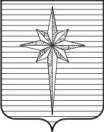 АДМИНИСТРАЦИЯ ЗАТО ЗВЁЗДНЫЙПостановление06.06.2017    										  № 691О внесении изменений в постановление администрации ЗАТО Звёздный от 05.02.2015 № 154 и признании утратившим силу постановления администрации ЗАТО Звёздный от 05.06.2015 № 889На основании пункта 9 части 1 статьи 43 Устава городского округа ЗАТО Звёздный Пермского края администрация ЗАТО Звёздный постановляет: 1. В постановление администрации ЗАТО Звёздный от 05.02.2015 № 154 «Об утверждении Положения о комиссии по обеспечению устойчивого развития экономики и социальной стабильности в ЗАТО Звёздный» (далее – Постановление) внести следующие изменения: Состав комиссии по обеспечению устойчивого развития экономики и социальной стабильности в ЗАТО Звёздный, утверждённый Постановлением, изложить в новой редакции:2. Постановление администрации ЗАТО Звёздный от 05.06.2015 № 889 «О внесении изменений в постановление администрации ЗАТО Звёздный от 05.02.2015 № 154» признать утратившим силу.3. Опубликовать (обнародовать) настоящее постановление установленным порядком.4. Настоящее постановление вступает в силу после дня его официального опубликования.Глава администрации ЗАТО Звёздный                                                       А.М. Швецов«Председатель комиссииШвецов А.М., глава администрации ЗАТО Звёздный.Заместители председателя:Дружинина М.А., заместитель главы администрации ЗАТО Звёздный по социальным вопросам и развитию территории;Солдатченко А.Н., заместитель главы администрации ЗАТО Звёздный по финансовым вопросам, руководитель финансового отдела.Секретарь комиссииВолкова А.А., специалист отдела экономического развития администрации ЗАТО Звёздный.Члены комиссии:Мухачёв Д.Н., директор ООО «Реалстрой», депутат Думы ЗАТО Звёздный, председатель комиссии по бюджетной политике Думы ЗАТО Звёздный (по согласованию);Зеленина С.А., председатель групповой профсоюзной организации А-1528 Профсоюза Вооружённых Сил России (по согласованию);Поляков Г.И., первый заместитель главы администрации ЗАТО Звёздный;Шалимова Л.Н., заведующий отделом экономического развития администрации ЗАТО Звёздный;представитель Пермской прокуратуры по надзору за исполнением законов на особо режимных объектах (по согласованию);представитель территориального управления Министерства социального развития Пермского края по Пермскому и Добрянскому муниципальным районам (по согласованию);представитель Свердловского отдела занятости населения государственного казённого учреждения «Центр занятости населения г. Перми Пермского края» (по согласованию).».